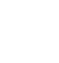                                     НОВООДЕСЬКА МІСЬКА РАДА                                       МИКОЛАЇВСЬКОЇ ОБЛАСТІ                          ВИКОНАВЧИЙ КОМІТЕТ                  Р І Ш Е Н Н ЯПРОЕКТ__ квітня 2021                                м. Нова Одеса                        №  __Про виплату матеріальної допомоги на поховання Відповідно до п.1 частини «а», п.14 частини «б» статті 34 Закону України «Про місцеве самоврядування в Україні», на виконання п.17 розділу 1  Комплексної програми «Турбота» Новоодеської міської ради на 2021-2025 роки, розглянувши заяви про надання матеріальної допомоги на поховання осіб, які на час смерті не працювали і не отримували пенсії та соціальної допомоги, та представлені документи, виконавчий комітет міської ради ВИРІШИВ:1. Виплатити громадянці Особа 1, 1968 р.н., яка проживає в м. Нова Одеса по пров. *, матеріальну допомогу в сумі 1000 грн. на поховання чоловіка Особа 2.2. Виплатити громадянці Особа 3, 1960 р.н., яка проживає в  м. Нова Одеса по вул. *, матеріальну допомогу в сумі 1000 грн. на поховання доньки Оосба 4.3.  Виплатити громадянці Оосба 5, 1989 р.н., яка проживає в м. Нова Одеса по вул. * матеріальну допомогу в сумі 1000 грн. на поховання матері Особа 6.4. Відділу бухгалтерського обліку та звітності апарату виконавчого комітету Новоодеської міської ради (Ярковій О.М.) здійснити виплати згідно чинного законодавства.5. Контроль за виконанням даного рішення покласти на керуючого справами виконкому Геннадія Чубука.     Міський  голова                                                    		  Олександр ПОЛЯКОВ 